Родительские собранияС 12.09 по 20.09 в МКОУ «Аверьяновская СОШ»  прошли  родительские собрания, посвященные вопросам организации образовательного процесса в 2022-2023 уч.году и безопасности детей. В ходе собраний 1-11 классов были рассмотрены следующие вопросы:О реализации федеральных государственных образовательных стандартов начального общего и основного общего образования третьего поколения (директор Махаева З.О.)О проведении в 5-9-х классах Всероссийских проверочных работ осенью 2022 года (заместитель директора по УВР Вагабова С.О.).О реализации внеурочной деятельности (заместитель директора по УВР Вагабова С.О.).О реализации проекта «Разговор о важном» (заместитель директора по ВР Аюбова Р.С.).О социально-психологическом тестировании обучающихся 7-11-х классов, начиная с 13-ти лет (педагог-психолог Исакова И.Ж.).О безопасности обучающихся:О профилактике совершения обучающимися правонарушений экстремистской направленности, табакокурения, употребления алкоголя и психоактивных веществ (инспектор ОПДН  ОМВД России по Кизлярскому району Новиков В.С.).О реализации регионального проекта по здоровьесбережению (социальный педагог Махтаев И.Ш.).Об организации питания в 2022-2023 учебном году (социальный педагог Махтаев И.Ш.).О самоповреждающем поведении подростков (педагог-психолог Исакова И.Ж.).О профилактике детского дорожно-транспортного травматизма (заместитель директора по ВР Аюбова Р.С.).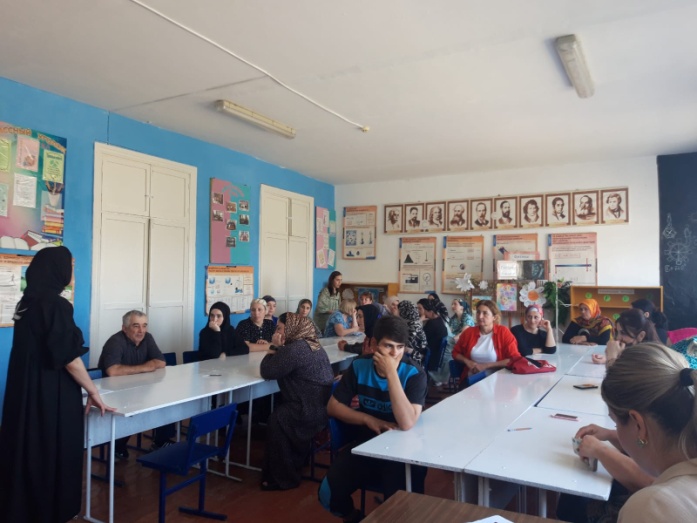 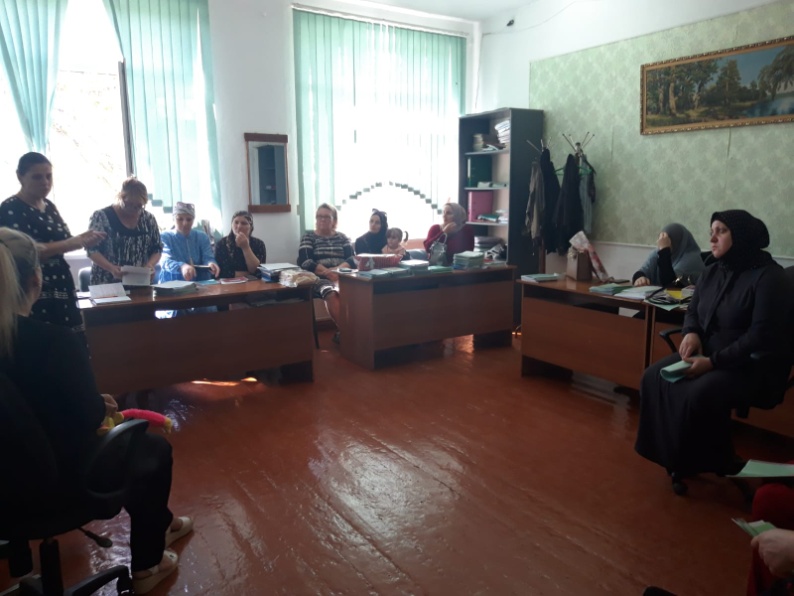 